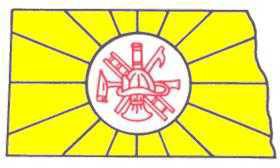 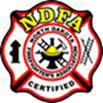 Firefighter I AcademyThis academy is designed to provide firefighter knowledge and skills training to prepare firefighters wishing to take the state the Firefighter I level certification test.  The academy consists of an online, self-paced, classroom instruction which follows the current Jones and Bartlett Fundamentals of Fire Fighter Skills curriculum.   The academy also includes four (4) weekends where candidates are trained on the firefighter Job Performance Requirements (JPRs) identified in NFPA 1001, Standard for Fire Fighter Professional Qualifications and structural based live fire exercises. Candidates who successfully complete this academy are eligible to attempt the certification test. ProBoard® accredited, Firefighter I certification will be awarded to those who successfully pass the testing process and complete all prerequisites.***This certification is a prerequisite for Firefighter II certification.***To request an academy, contact the NDFA office with the following information:Number of Students (minimum of 10 required for regionals)Location of in-person skills trainingRequested dates of weekends.  Any equipment needed from the NDFA for this academyNames of instructors, if any, who have agreed to instructMinimum Student RequirementsFull PPE Self-Contained Breathing Apparatus (SCBA).Clean shaven for live fire evolutions